附件10河南省医学教育研究联合共建项目合作协议甲方：河南省卫生健康委员会乙方：                      （项目单位）为调动广大医学教育及临床医务工作者从事医学教育理论研究和临床带教实践研究的积极性，加强医学专业和学科建设的重点方向，省卫生健康委设立2020年医学教育研究联合共建项目，开展委院 、委校共建，单位选择医学人才培养中的核心和关键问题，通过给与一定的经费支持，促进研究工作的深入开展，取得一批创新性成果。项目数量根据当年项目申报评审情况，结合单位预算，计划列入联合共建项目        项。项目经费项目经费额度：联合共建项目每项经费    万元（最低1万元），经费由乙方负责资助支持。双方权责（一）甲方给予联合共建项目政策支持，负责制定项目年度申报计划;组织项目申报、评审和管理工作;对项目进行检查和评估验收;负责审核批准已立项计划项目调整。（二）乙方按要求保证项目资金落实，为项目顺利实施提供经费支持。督促协调项目开展实施，加强项目日常管理，并按要求向甲方报送项目执行情况；及时报告项目执行中出现的重大事项。共建时间共建时间:2020年度。附则（一）本协议未尽事宜，双方协商补充规定，补充协议与本协议同等效力。（二）本协议一式两份，双方各执一份，具有同等效力。甲  方：（盖章）     负责人：（签字）乙  方：（盖章）     负责人：（签字）             2020年6月  日        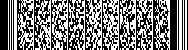 